СОВЕТ ДЕПУТАТОВ СЕЛЬСКОГО ПОСЕЛЕНИЯ МАЗЕЙСКИЙ СЕЛЬСОВЕТДобринского муниципального района Липецкой области2-я сессия V1 созываР Е Ш Е Н И Е20.11.2020г.			с. Мазейка			№ 14-рсОб отмене  решения Совета депутатов сельского поселения Мазейский сельсовет  «О внесении изменений в « Положение о денежном содержании и социальных гарантиях военно – учетного работника».В связи с приведением в соответствие действующему законодательству, руководствуясь Федеральным законом № 131-ФЗ от 06.10.2003г «Об общих принципах организации местного самоуправления в Российской Федерации, Уставом сельского поселения Мазейский сельсовет Совет депутатов сельского поселения Мазейский сельсоветРЕШИЛ: 1.Решение  от  07.11.2011г.  №  56-рс   «О внесении изменений  в «Положение о денежном содержании и социальных гарантиях военно-учетного работника сельского поселения Мазейский сельсовет Добринского муниципального района Липецкой области Российской Федерации» (утвержденный решением Совета депутатов сельского поселения от 01.11.2010г. №  26-рс  -  отменить.2. Направить указанные  нормативно правовые   акты  главе сельского поселения для подписания и официального обнародования.3. Настоящее решение вступает в силу со дня его обнародования.Председатель Совета депутатовсельского поселенияМазейский сельсовет							А.Н.Никитин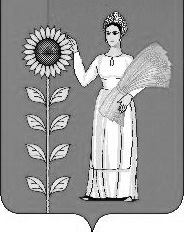 